АДМИНИСТРАЦИЯ  СПАССКОГО СЕЛЬСОВЕТА                                  САРАКТАШСКОГО РАЙОНА ОРЕНБУРГСКОЙ ОБЛАСТИП О С Т А Н О В Л Е Н И Е _________________________________________________________________________________________________________23.01.2018 				с.  Спасское			        № 11-пО создании рабочей группы по разработке проекта Генерального плана и Правил землепользования и застройки муниципального образования Спасский сельсовет Саракташского района Оренбургской области.    В целях обеспечения устойчивого развития территории муниципального образования Спасский сельсовет Саракташского района Оренбургской области, руководствуясь статьями 8, 24, 30 Градостроительного кодекса Российской Федерации от 29 декабря 2004 года № 190-ФЗ, статьёй 14 Федерального закона от 6 октября 2003 года № 131-ФЗ «Об общих принципах организации местного самоуправления в  Российской Федерации, статьёй 14 Закона Оренбургской области от 16 марта 2007 года № 1037/233-IV-O3 «О градостроительной деятельности на территории Оренбургской области»:       1. Создать рабочую группу по разработке проекта Генерального плана и Правил землепользования и застройки   муниципального образования Спасский сельсовет Саракташского района Оренбургской области в составе согласно приложению 1.       2. Утвердить положение о рабочей группе по разработке проекта Генерального плана и Правил землепользования и застройки   муниципального образования Спасский сельсовет Саракташского района Оренбургской области в составе согласно приложению 2.    3.  Настоящее решение  вступает в силу после его официального опубликования на официальном сайте администрации Спасского сельсовета Саракташского района Оренбургской области в сети Интернет.       4. Контроль за исполнением настоящего постановления возложить на специалиста 1 категории администрации Спасского сельсовета         Демидову Ж.Н.Глава муниципального образованияПредседатель Совета депутатов                                                        В.А. СпицинРазослано:  администрации района, прокурору района, отделу архитектуры и градостроительства.                                                                           Приложение  1                                                                               к  постановлению                                                                              МО Спасский  сельсовет                                                                               от  23 января 2018 № 11-пСОСТАВрабочей группы по разработке проекта Генерального плана и Правил землепользования и застройки муниципального образования Спасский сельсовет Саракташского района Оренбургской области.Спицин В.А.       -  глава администрации МО Спасский сельсовет                                (руководитель рабочей группы)Демидова Ж.Н.   -  специалист 1 категории администрации Спасского                                                      сельсовета (секретарь рабочей группы)   Тучков С.Г.         -  главный архитектор (по согласованию)Члены рабочей группы:Харин В.А.          -  начальник Саракташского ДУ  (по согласованию)Лукашов Ю.В.    -  начальник Саракташских РЭС  (по согласованию)Бугаёв В.Н.         -  начальник Саракташских КЭС                                 ОАО «Газпром газораспределение Оренбург»                                (по согласованию)Улицкий П.В.     -  начальник отдела по делам ГО ЧС (по согласованию)Сандаков С.С.     -  начальник Саракташской ГКС Медногорского ЛПУ ООО                                    «Газпром трансгаз Екатеринбург» (по согласованию)Тучков Е.В.         -  директор ООО «Водоканал»  (по согласованию)Стрижак А.М.     -  и.о. начальника ЛТЦ п.Саракташ  (по согласованию)Чучкалов К.Г.     -  начальник отдела надзорной деятельности по                                 Саракташскому району УНД ГУ МЧС России по                                  Оренбургской области (по согласованию)Киселёв О.А.     -  начальник районного отдела образования (по                                 согласованию)Тарабан Т.В.      -  начальник районного отдела культуры (по                                 согласованию)Белозёров О.И. - главный врач ГБУЗ «Саракташская РБ»(по  согласованию)                                                               Приложение  2                                                                               к  постановлению                                                                              МО Спасский  сельсовет                                                                               от  23 января 2018 № 11-пПОЛОЖЕНИЕО рабочей группе по разработке проекта Генерального плана и Правил землепользования и застройки муниципального образования Спасский сельсовет Саракташского района Оренбургской области.    1.  Рабочая группа по разработке проекта Генерального плана и Правил землепользования и застройки муниципального образования Спасский сельсовет Саракташского района Оренбургской области (далее - Рабочая группа) является постоянно действующим консультативным органом примуниципального образования Спасский сельсовет Саракташского района Оренбургской области. Рабочая группа формируется на основании постановления главы муниципального образования и осуществляет свою деятельность в соответствии с настоящим Положением, иными документами, регламентирующими её деятельность и утверждаемыми главой муниципального образования.В своей деятельности Рабочая группа руководствуется Конституцией Российской Федерации, нормативными правовыми актами Российской Федерации, Оренбургской области и муниципального образования Спасский сельсовет Саракташского района Оренбургской области., а также настоящим Положением.Основными задачами Рабочей группы являются:Организация разработки проекта Генерального плана и Правил землепользования и застройки муниципального образования Спасский сельсовет Саракташского района Оренбургской области, сбор исходных данных по соответствующим разделам проектов.Согласование проектов  проекта Генерального плана и Правил    землепользования и застройки муниципального образования Спасский сельсовет Саракташского района Оренбургской области. 3.3.  Подготовка предложений о внесении дополнений и изменений в проекты   Генерального плана и Правил землепользования и застройки муниципального  образования Спасский сельсовет Саракташского района Оренбургской области. 3.4. Подготовка заключения о согласовании проекта Генерального плана и    Правил    землепользования и застройки муниципального образования Спасский сельсовет Саракташского района Оренбургской области.  3.5.  Подготовка плана реализации Генерального плана и Правил    землепользования и застройки муниципального образования Спасский сельсовет Саракташского района Оренбургской области.Рабочая группа для осуществления возложенных на неё задач имеет право:Запрашивать в установленном порядке от территориальных органов,федеральных контролирующих служб, администрации района, а также организаций и предприятий информацию по вопросам, относящейся к ведению Рабочей группы.Принимать решения по вопросам, отнесённым к компетенции Рабочей группы.Руководитель рабочей группы и её состав утверждается постановлениемглавы муниципального образования Спасский сельсовет Саракташского района.   Руководитель руководит деятельностью Рабочей группы и несёт        персональную ответственность за   выполнение возложенных на неё задач.Рабочая группа осуществляет свою деятельность по плану, утвержденному      её руководителем. Заседания Рабочей группы проводятся по мере   необходимости.7.  Заседание Рабочей группы считается правомочным, если на нем присутствовали не менее половины членов группы.8.  Решение Рабочей группы оформляется протоколом, который подписывает руководитель и секретарь Рабочей группы.Предложения Рабочей группы, требующие решения главы  и Совета депутатов муниципального образования Спасский сельсовет Саракташского района, оформляется в виде проектов постановлений, решений и выносятся на рассмотрение в установленном порядке.9.  Рабочая группа прекращает свою деятельность на основании постановления главы муниципального образования Спасский сельсовет Саракташского района.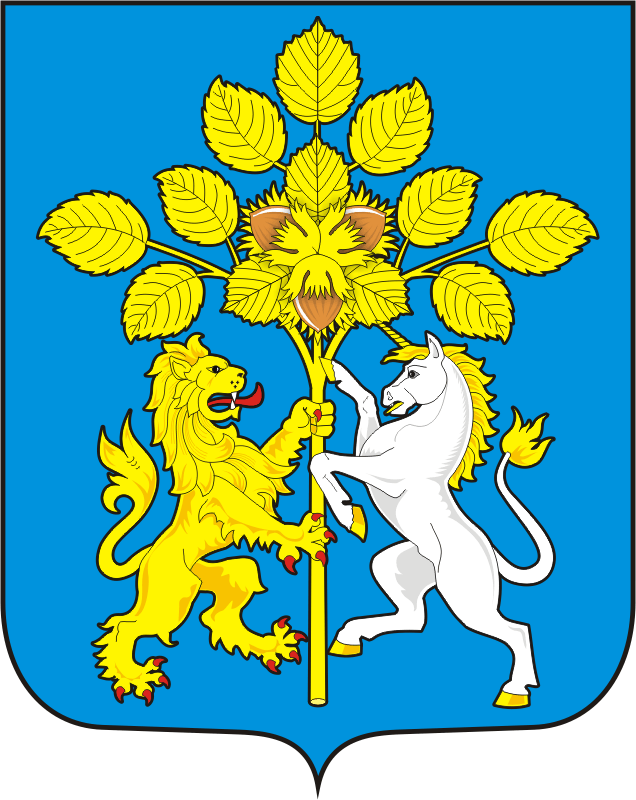 